ТО, ЗА ЧТО УСТАНАВЛИВАЕТСЯ И ПРИМЕНЯЕТСЯ УГОЛОВНАЯ ОТВЕТСТВЕННОСТЬ, ПРИНЯТО НАЗЫВАТЬ ЕЕ ОСНОВАНИЕМ. Сама же уголов. ответственность является правовым последствием возникшего основания.Условиями уголов. ответственности являются обстоятельства, с которыми закон связывает возможность применения уголов. ответственности при наличии ее основания.          В науке уголовного права выделяют фактические и юридические  основания уголовной ответственности.       Фактическим основанием УО признается совершение лицом преступления, т.е. общественно опасного деяния, содержащего в себе признаки, описанные в диспозиции конкретной нормы Особенной части УК;       юридическим основанием – наличие в совершенном деянии состава преступления (объект, объективная сторона, субъект, субъективная сторона).иииОбъединить все требуемые основания и Все четыре элемента состава представлены во всех без исключения преступлениях . Однако их признаки различаются по степени общности, в связи с чем выделяются следующие виды признаков:Объект преступления;из объективной стороны – деяние;из признаков субъекта – физическое лицо, вменяемость, возраст;из субъективной стороны – вина.По роли в конструкции составов конкр. прест-й теория выделяет:конститутивные (конструктивные) признаки – явл. обязат. призн. для преступлений определ. вида (нет любого из них – нет состава);квалифицирующие признаки – явл. дополнит. к признакам основного состава (устанавл. повыш. ответсв. – п. 1 ч. 2 ст. 139 УК - Убийство двух и долее лиц).привилегирующие (смягчающие) – явл. дополнит. к признакам основ. состава и явл. основ. для снижения ответствен. в отд. нормах  (ст. 141 УК – Уб-во в состоянии аффекта);специальные признаки –  являются  дополнит. к признакам отдельно существующего (основного)  состава и использованы для создания нового состава преступления (ст. 362 УК – Уб-во сотрудника ОВД) Отсутствие состава исключает возбуждение и производство по уголовному делу и в целом привлечение лица к уголовной ответственности (п. 2 ст. 29 УПК РБ).Например,  Статья 139.    УбийствоУмышленное противоправное лишение жизни другого человека (убийство) –             наказывается лишением свободы на срок от шести до пятнадцати лет.Статья 205.   КражаТайное похищение имущества (кража) –         наказывается лишением свободы на      срок до трех лет. Например, часть 2 ст. 139 – Убийстводвух и более лиц;заведомо малолетнего, престарелого или лица, находящегося в беспомощном состоянии;заведомо для виновного беременной женщины; и т. д.-     наказывается лишением свободы на срок от восьми до двадцати пяти лет, или пожизненным заключением, или смертной казньючасть 2  статьи 205 -   КражаКража, совершенная повторно, либо группой лиц, либо с проникновением в жилище, -     наказывается лишением свободы на срок до четырех лет.Например,  статья 140. Убийство матерью новорожденного ребенка      Убийство матерью своего ребенка во время родов или непосредственно после них, совершенное в условиях психотравмирующей ситуации, вызванной родами, -      наказывается …лишением свободы на срок до пяти лет.Например, ст. 143 УК Убийство при превышении пределов необходимой обороны       Убийство, совершенное при превышении пределов необходимой обороны, -    наказывается … лишением свободы на срок до двух лет.Например,   Статья 205.   КражаТайное похищение имущества (кража) –С АЛЬТЕРНАТИВНЫМИ ДЕЯНИЯМИНапример, часть 2 ст. 295. Незаконные действия в отношении огнестрельного оружия, боеприпасов и взрывчатых веществНезаконное изготовление, приобретение, передача во владение, сбыт, хранение, перевозка, пересылка или ношение огнестрельного оружия (кроме охотничьего огнестрельного гладкоствольного оружия) …      наказывается…часть 1 статьи 218 УКУмышленное уничтожение либо повреждение имущества…наказывается…С  ДВУМЯ ДЕЙСТВИЯМИНапример, пункт  7 часть 2 ст. 139 УКУбийство, сопряженное с изнасилованием, …ДВУХОБЪЕКТНЫЙ СОСТАВНапример, часть 1 ст. 207 УК – РазбойПрименение насилия, опасного для жизни или здоровья потерпевшего, либо угроза применения такого насилия с целью непосредственного завладения имуществом (разбой), …СО СЛОЖНОЙ ФОРМОЙ ВИНЫНапример, часть 3 статьи 147 УКУмышленное причинение тяжкого телесного повреждения…, повлекшее по неосторожности смерть потерпевшего, -  Например:Материальный состав – ч. 1 ст. 205 УК – Кража         Тайное похищение  имущества (кража)Формальный состав: ч. 1 ст. 158 УК         Заведомое поставление другого лица через половое сношение или иными действиями в опасность заражения венерическим заболеванием лицом, знавшим о наличии у него этого заболевания.Усеченный состав: ч. 1 ст. 285 УК – Создание преступной организации либо участие в нейДеятельность по созданию преступной организации либо руководство преступной организацией …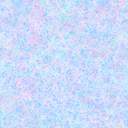 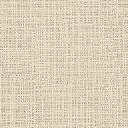 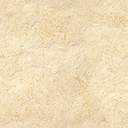 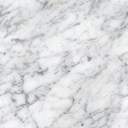 